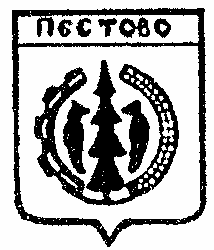 Российская ФедерацияНовгородская областьПестовский  районАДМИНИСТРАЦИЯ   УСТЮЦКОГО  СЕЛЬСКОГО ПОСЕЛЕНИЯПОСТАНОВЛЕНИЕот 08.02.2023   № 10    д. УстюцкоеОб аннулировании и присвоении нового адреса          В соответствии с Федеральным законом от 06 октября 2003 № 131-ФЗ «Об общих принципах организации местного самоуправления в Российской Федерации,  с пунктом 7 Правил присвоения, изменения и аннулирования адресов» утвержденных  постановления  Правительства РФ от 19.11.2014 N 1221  (ред. от 12.08.2015)ПОСТАНОВЛЯЮ:      1. Аннулировать почтовый адрес земельного участка с кадастровым номером 53:14:0300201:36, площадью 3500 кв.м., расположенный по адресу: Новгородская область, Пестовский район, Устюцкое сельское поселение, д. Барсаниха, ул. Молодежная, д. 11-А в связи с присвоением нового;      2. Присвоить земельному участку с кадастровым номером 53:14:0300201:36, площадью 3500 кв.м, следующий адрес:  «Российская Федерация, Новгородская область, Пестовский муниципальный район, Устюцкое сельское поселение, деревня Барсаниха, земельный участок 11А».Глава сельского поселения                                                   С.А.Удальцов